Предоставление государственной социальной помощи на основе социального контракта.        Социальный контракт предоставляется малоимущим семьям и малоимущим одиноко проживающим гражданам,  которые имеют среднедушевой доход семьи ниже величины прожиточного минимума на душу населения, установленного в Тверской области. Приоритетные направления предоставления социального контракта: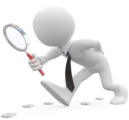 ПОИСК РАБОТЫ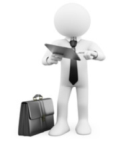 ОСУЩЕСТВЛЕНИЕ ИНДИВИДУАЛЬНОЙ ПРЕДПРИНИМАТЕЛЬСКОЙ ДЕЯТЕЛЬНОСТИ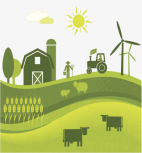 ВЕДЕНИЕ ЛИЧНОГО ПОДСОБНОГО ХОЗЯЙСТВАДенежная выплата в 2024 году4 мес.*16338 руб.Денежная выплата в 2024 году4 мес.*16338 руб.Денежная выплатане более 350 000 руб.Денежная выплатане более 350 000 руб.Денежная выплата не более 200 000 руб.Денежная выплата не более 200 000 руб.Предоставляется в первый месяц с даты заключения социального контракта и в течение трех месяцев с момента подтверждения факта трудоустройства заявителя Предоставляется в первый месяц с даты заключения социального контракта и в течение трех месяцев с момента подтверждения факта трудоустройства заявителя Единовременная денежная выплата в размере стоимости необходимых для ведения предпринимательской деятельности товаров и оборудования  с обязательной регистрацией в налоговом органе гражданина в качестве индивидуального предпринимателя или самозанятого Единовременная денежная выплата в размере стоимости необходимых для ведения предпринимательской деятельности товаров и оборудования  с обязательной регистрацией в налоговом органе гражданина в качестве индивидуального предпринимателя или самозанятого Единовременная денежная выплата в размере стоимости необходимых для ведения личного подсобного хозяйства  товаров и оборудования с обязательной регистрацией в налоговом органе гражданина в качестве самозанятогоЕдиновременная денежная выплата в размере стоимости необходимых для ведения личного подсобного хозяйства  товаров и оборудования с обязательной регистрацией в налоговом органе гражданина в качестве самозанятого